บันทึกข้อความ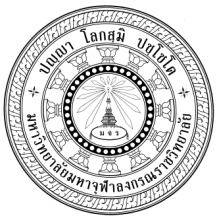 ส่วนงานบัณฑิตศึกษา วิทยาเขตขอนแก่น			โทร. ๐๕๒-๕๕๒-๖๔๒๖ที่ ศธ /๖๑๓๒.๑/๔๑๗		    			วันที่ ๒๗ สิงหาคม ๒๕๖๐เรื่อง ขอส่งข้อมูลสารสนเทศบุคลากรสายวิชาการหลักสูตรพุทธศาสตรดุษฎีบัณฑิตและมหาบัณฑิต สาขาวิชาปรัชญา ปีการศึกษา ๒๕๖๐ – ๒๕๖๔เรียน  รองอธิการบดี วิทยาเขตขอนแก่นด้วยหลักสูตรพุทธศาสตรดุษฎีบัณฑิตและมหาบัณฑิต สาขาวิชาปรัชญา ได้จัดทำข้อมูลสาระสนเทศบุคลากรทางการศึกษาได้สำเร็จแล้ว จึงขอส่งข้อมูลสารสนเทศบุคลากรสายวิชาการของหลักสูตรพุทธศาสตรดุษฎีบัณฑิตและมหาบัณฑิต สาขาวิชาปรัชญา ปีการศึกษา ๒๕๖๐ – ๒๕๖๔จำนวน ๕ ชุด ตามจำนวนของอาจารย์ประจำหลักสูตร ดังรายละเอียดตามเอกสารที่แนบมาพร้อมนี้จึงเรียนมาเพื่อพิจารณาดำเนินการต่อไป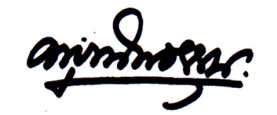 (พระครูภาวนาโพธิคุณ,ผศ.ดร.)ผู้อำนวยการหลักสูตรพุทธศาสตรดุษฎีบัณฑิตและมหาบัณฑิต สาขาวิชาปรัชญาวิทยาเขตขอนแก่นผู้ประสานงาน โทร.๐๘๘-๗๔๗-๔๙๒๗